О присвоении адреса участку с кадастровым номером 61:02:0050101:2695             В целях предоставления в аренду земельного участка с кадастровым номером 61:02:0050101:2695 для индивидуального жилищного строительства, в соответствии с постановлением Администрации Истоминского сельского поселения от 10.09.2015г.№305 «Об утверждении Правил присвоения и аннулирования адресов на территории Истоминского сельского поселения Аксайского муниципального района Ростовской области»,- П О С Т А Н О В Л Я Ю:земельному участку с кадастровым номером 61:02:0050101:2695, -Присвоить адрес: - 346707, Ростовская область, Аксайский район, сельское поселение Истоминское, п. Дорожный, ул. Колхозная, 17.      2. Контроль, за исполнением данного постановления возложить на начальника сектора имущественных отношений и архитектуры Администрации Истоминского сельского поселения Тарзян А. О.Глава Администрации  Истоминского сельского поселения                                                О. А. КалининаПостановление вносит сектор имущественных отношений и архитектуры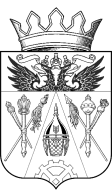 АДМИНИСТРАЦИЯ ИСТОМИНСКОГО СЕЛЬСКОГО ПОСЕЛЕНИЯ АКСАЙСКОГО РАЙОНА РОСТОВСКОЙ ОБЛАСТИПОСТАНОВЛЕНИЕАДМИНИСТРАЦИЯ ИСТОМИНСКОГО СЕЛЬСКОГО ПОСЕЛЕНИЯ АКСАЙСКОГО РАЙОНА РОСТОВСКОЙ ОБЛАСТИПОСТАНОВЛЕНИЕАДМИНИСТРАЦИЯ ИСТОМИНСКОГО СЕЛЬСКОГО ПОСЕЛЕНИЯ АКСАЙСКОГО РАЙОНА РОСТОВСКОЙ ОБЛАСТИПОСТАНОВЛЕНИЕАДМИНИСТРАЦИЯ ИСТОМИНСКОГО СЕЛЬСКОГО ПОСЕЛЕНИЯ АКСАЙСКОГО РАЙОНА РОСТОВСКОЙ ОБЛАСТИПОСТАНОВЛЕНИЕАДМИНИСТРАЦИЯ ИСТОМИНСКОГО СЕЛЬСКОГО ПОСЕЛЕНИЯ АКСАЙСКОГО РАЙОНА РОСТОВСКОЙ ОБЛАСТИПОСТАНОВЛЕНИЕАДМИНИСТРАЦИЯ ИСТОМИНСКОГО СЕЛЬСКОГО ПОСЕЛЕНИЯ АКСАЙСКОГО РАЙОНА РОСТОВСКОЙ ОБЛАСТИПОСТАНОВЛЕНИЕАДМИНИСТРАЦИЯ ИСТОМИНСКОГО СЕЛЬСКОГО ПОСЕЛЕНИЯ АКСАЙСКОГО РАЙОНА РОСТОВСКОЙ ОБЛАСТИПОСТАНОВЛЕНИЕ1919августа2019г.№182х. Островскогох. Островскогох. Островскогох. Островскогох. Островскогох. Островскогох. Островского